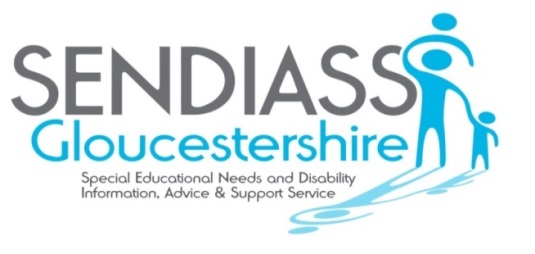 SEND Information Day A free event for parents & carers of children & young people with special educational needs and disabilities. A great opportunity to meet other parents and carers, share ideas, and find out what’s available for your child/young person in Gloucestershire.Thursday 8th October 20159.45 a.m. until 2.30 p.m.Churchdown Community Centre, Parton Road, Churchdown, GL3 2JH** Please note: Places are limited and MUST be booked **Information Sessions in detailPositive Conversations – Having a child/young person with SEND can involve speaking to many professionals from a variety of agencies and organisations, on occasions these conversations can be difficult & challenging, Kevin Parker from GS Consultancy will be giving some handy hints and tips to parents and carers around maximising your communication skills to help you to build positive partnerships with all professionals that you come into contact with, and improve outcomes for your child/young person. Helping Children & Young People to Manage Anxiety – Donna Hope from 2gether Trust’s Children’s & Young People’s Service will be joining us to talk about Anxiety, recognising the signs early on, helping your child/young person to manage their symptoms and where to source further help if needed.Inclusive Community Activities for Children and Young People with SEND –information and advice around sourcing and accessing inclusive local community based activities for children & young people in Gloucestershire. This workshop is being jointly delivered. Philip Douch will be discussing the social enterprise Active Impact; Gloucestershire County Council’s Inclusion Co-coordinator Kim Mora will be discussing her job role and service and Sarah Hopkins will be joining us from Gloucestershire County Council to talk about The Local Offer, Family Information Service and The Key Directory. Sexual Health - Children and Young People with SEND – The Children’s Nursing Team will be discussing how to support children and young throughout puberty, including changing bodies, what to expect, how to manage possible challenges. Supporting Young People with SEND in Further Education Settings – Representatives from Gloscol will be joining us to discuss how they are supporting Young People with SEND to attend courses at their campuses across Gloucestershire. Information Day Event ScheduleInformation Day Event ScheduleInformation Day Event ScheduleTimeActivitySpeaker9.45 - 10.15amRegistration and Coffee10.15 – 10.45amKey Note Speech Tim Browne Head of SEND 10.45 - 11.05amEducational Psychology & Teaching Advisory Services Deborah Shepherd Principal Educational Psychologist Julie Brooks – Acting Lead - ATS Information Sessions (further info overleaf) Information Sessions (further info overleaf) Information Sessions (further info overleaf) 11.05 – 11.35 amPositive ConversationsKevin Parker GS Consultancy 11.35 – 12.15 pmHelping Children & Young People to Manage AnxietyDonna Hope Primary Mental Health Nurse - Children and Young Peoples Service (CYPS)12.15 – 1.00 pm   Break for lunch – Provided by students from GlosCol 12.15 – 1.00 pm   Break for lunch – Provided by students from GlosCol 12.15 – 1.00 pm   Break for lunch – Provided by students from GlosCol 1.00 – 1.45 pmInclusive Community Activities for Children and Young People with SENDSarah Hopkins - The KeyKim Mora Inclusion – Coordinator - Gloucestershire County CouncilPhilip Douch - Active Impact1.45 – 2.10 pmSexual Health - Children and Young People with SENDCommunity Learning Disability Team2.10 – 2.30 pmSupporting Young People with SEND in Further Education Settings GlosColYou can book tickets by one of the following three ways:Visit our website – www.sendiassglos.org.uk and click on the ‘SEND Information Day’ tab and click on the link to book ticketsOnline at Eventbrite.co.uk and follow this link https://www.eventbrite.co.uk/e/sendiass-gloucestershire-send-information-day-tickets-18411883439Phone us on 0800 158 3603 or 01452 389345For further information about the day please contact SENDIASS Gloucestershire or see our website for more details.